Заключительный тур. 8-9 класс. Человек. Соответствие.1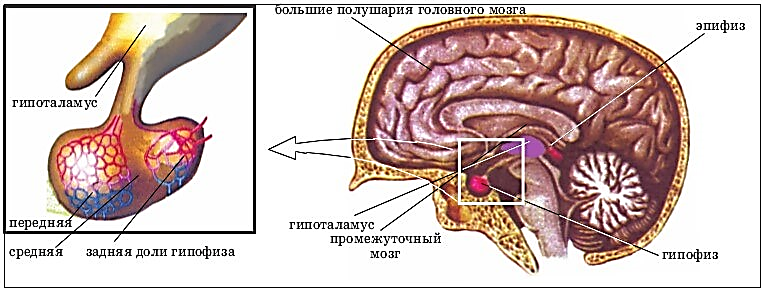 1Укажите соответствия между долей гипофиза и гормонами, которые они выделяютУкажите соответствия между долей гипофиза и гормонами, которые они выделяютУкажите соответствия между долей гипофиза и гормонами, которые они выделяютУкажите соответствия между долей гипофиза и гормонами, которые они выделяют1Гормон Доля гипофиза АСоматотропин 1Передняя доля (аденогипофиз)122111БВазопрессин 2Задняя доля (нейрогипофиз)122111ВОкситоцин 122111ГТиреотропин 122111ДАдренокортикотропный гормон122111ЕГонадотропин 1221112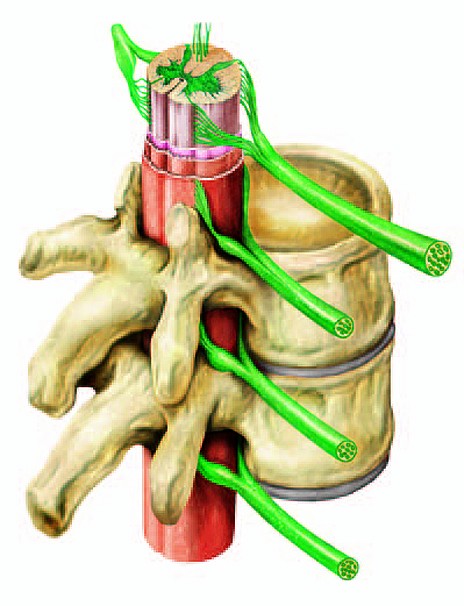 2Соотнесите местоположение тел нейронов и нейронами рефлекторных дуг соматических и вегетативных рефлексов.Соотнесите местоположение тел нейронов и нейронами рефлекторных дуг соматических и вегетативных рефлексов.Соотнесите местоположение тел нейронов и нейронами рефлекторных дуг соматических и вегетативных рефлексов.Соотнесите местоположение тел нейронов и нейронами рефлекторных дуг соматических и вегетативных рефлексов.АПередние рога спинного мозга1Чувствительные 24315ББоковые рога спинного мозга2Двигательные 24315ВЗадние рога спинного мозга3Вставочные 24315ГГанглии задних корешков спинного мозга4Предганглиозные вегетативные 24315ДСпинномозговые ганглии5Постганглиозные вегетативные 243153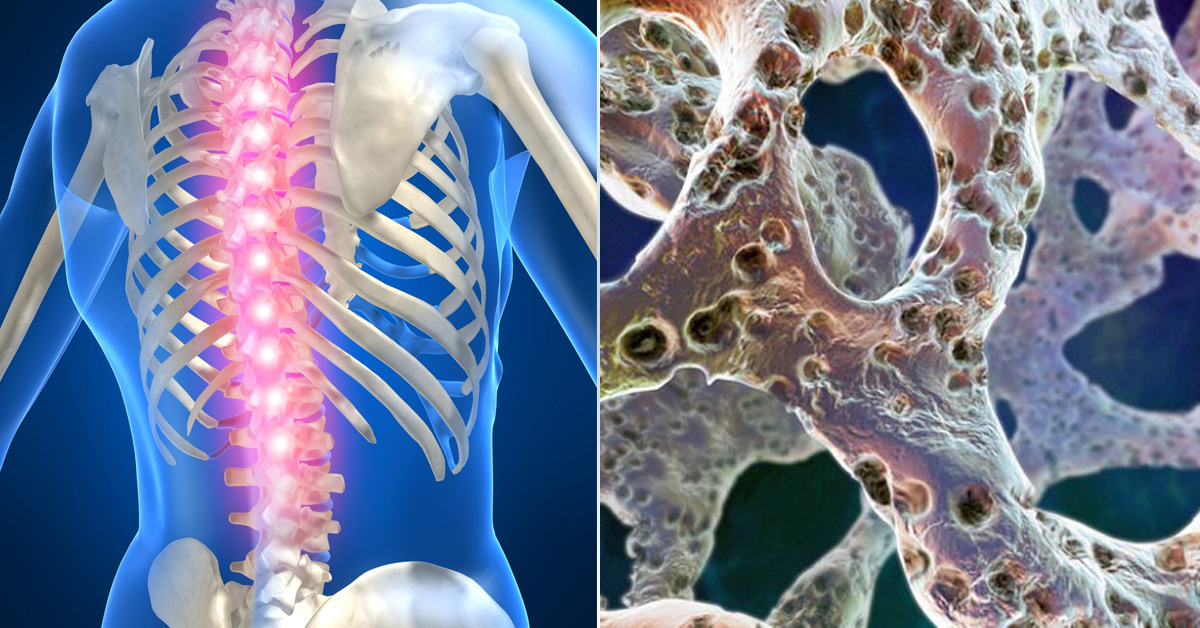 3Гомеостаз ионов Са+2 поддерживается гормонами паращитовидной железы, щитовидной железы (витамин D) -гормоном, который образуется из витамина D в почках. Укажите соответствие между гормоном и его ролью в гомеостазе баланса кальция в организмеГомеостаз ионов Са+2 поддерживается гормонами паращитовидной железы, щитовидной железы (витамин D) -гормоном, который образуется из витамина D в почках. Укажите соответствие между гормоном и его ролью в гомеостазе баланса кальция в организмеГомеостаз ионов Са+2 поддерживается гормонами паращитовидной железы, щитовидной железы (витамин D) -гормоном, который образуется из витамина D в почках. Укажите соответствие между гормоном и его ролью в гомеостазе баланса кальция в организмеГомеостаз ионов Са+2 поддерживается гормонами паращитовидной железы, щитовидной железы (витамин D) -гормоном, который образуется из витамина D в почках. Укажите соответствие между гормоном и его ролью в гомеостазе баланса кальция в организмеАПри повышении концентрации кальция в крови секреция гормона возрастает1Паратгормон 23112БГормон способствует активному всасыванию ионов Са+2 эпителием кишечника2Кальцитонин 23112ВГормон активизирует работу остеокластов3(Витамин D)-гормон23112ГКостная ткань теряет кальций и фосфор23112ДСодержание кальция в костной ткани возрастает23112